МЕДИЦИНСКА ШКОЛА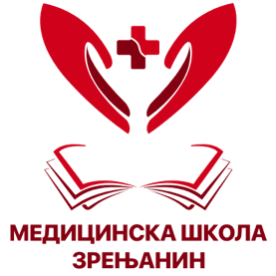 Зрењанин, Новосадска 2Ателефон/факс: 023/561-413е-mail: medicinskaskolazr@gmail.comРаспоред часова за школску 2019/2020 годинуОдељење: II-4Одељенски старешина: Андреа СтојићНапомене:ПонедељакУторакСредаЧетвртакПетак0.0.0.0.0. ЧОС1. Грађанско васпитање    Верска настава1. Здравствена психологија1. Патологија1. Микробиологија са епидемиологијом1. Масажа-вежбе (3.група)     Естетска нега-вежбе(1.група)2. Физичко васпитање2. Патологија2. Страни језик2. Страни језик2. Масажа-вежбе (3.група)     Естетска нега-вежбе(1.група)3. Микробиологија са епидемиологијом3. Српски језик и књижевност3. Физичко васпитање3. Масажа (теорија) 3. Масажа-вежбе(3.група) Естетска нега-вежбе (1.група)4. Естетска нега-теорија4. Српски језик и књижевност4. Здравствена психологија4. Медицинска биохемија4. Српски језик и књижевност5. Математика5. Масажа-вежбе(2.група) Естетска нега-вежбе(3.група)5. Фармакологија5. Масажа-вежбе(1.група) Естетска нега-вежбе(2.група)5. Медицинска биохемија6. Хемија6. Масажа-вежбе(2.група) Естетска нега-вежбе(3.група)6. Биологија6. Масажа-вежбе(1.група) Естетска нега-вежбе(2.група)6. Математика7. Хемија7. Масажа-вежбе(2.група) Естетска нега-вежбе(3.група)7. Биологија7. Масажа-вежбе(1.група) Естетска нега-вежбе(2.група)7. Фармакологија8.8.8.8.8.